Подпись представителя команды                                                Подпись представителя команды                                   ______________________   (_______________________ )      ______________________   (____________________ )Судья          _______________________________________________________________________________________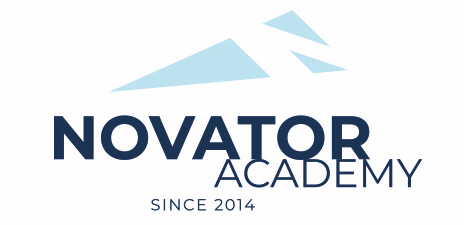 ПРОТОКОЛ  № 74Воз. категория  2011-12Стадион:    «Манеж стадиона Арена Химки»	«14» Января 2023 г.   12:00      ЯхромаНоватор 12 (синие)51№ФИОСтМячиКарт№ФИОСтМячиКарт1Амануллин Тимур1Балан Максим 2Аршава Матвей2Водопьянов Никита 3Гаврилов Матвей3Горак Станислав 4Глазунов Григорий4Иноземцев Кирилл5Жемаев Макар25Ковешников Лев6Зайцев Юрий6Манько Даниил 7Кадыкин Марат7Огибалов Григорий 8Кузнецов Глеб8Пушко Тимофей 9Малиев Абдурахман9Тахтин Даниил 10Машков Артемий10Фомичев Егор11Михайлов Арсен12Никитин Максим13Овчинников Александр14Парфенов Арсений215Савелов Дмитрий116Харитонов ВикторОфициальные представители командОфициальные представители командОфициальные представители командОфициальные представители командОфициальные представители командОфициальные представители командОфициальные представители командОфициальные представители командОфициальные представители командОфициальные представители команд№ФИОДолжностьДолжностьДолжность№ФИОДолжностьДолжностьДолжность1Галушка АндрейтренертренертренерГурин Алексейтренертренертренер2